KLEINE LANDESKUNDE SÜDNIEDERSACHSEN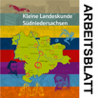 Thema:	Der Erste Weltkrieg  in Südniedersachsen	Seite:88-91Name	DatumDer Erste Weltkrieg (1914-1918) - wie er nicht im Geschichtsschulbuch beschrieben wird:1: Lest die Seiten 88 - 91 durch und notiert Stichworte zur Geschichte des Ersten Weltkrieges aus der Sicht der Menschen in Südniedersachsen:(Wie wurde der Kriegsausbruch 1914 erlebt? Wie veränderte sich die Ernährungslage? Wie veränderte sich die Stimmung an der Front und zu Hause?)______________________________________________________________________________________________________________________________________________________________________________________________________________________________________________2 Beschreibt mit Hilfe der Seiten 90/91 die Gefangenenlager in Südniedersachsen (Anzahl der Lager, Anzahl der Gefangenen, Unterbringung , Fluchtversuche).________________________________________________________________________________________________________________________________________________________________3 Erkundigt euch, ob es in der Nähe eures Wohnortes noch Überreste der Gefangenenlager gibt?Urheber: Thomas Berger-v.d.Heide    Dieses Arbeitsblatt steht unter folgender Nutzungslizenz: CC BY-SA 4.0 International